6 мая 2016 года около памятника  воинам-односельчанам с. Любицкое  прошел торжественный митинг и праздничный концерт  , посвященный Дню ПобедыНа праздник были приглашены: Ветеран войны Ларин Егор Терентьевич,Вдовы: Пахомова Анна Антоновна, Брежнева Нина Степановна,Труженики тыла: Емельянова Надежда Ивановна, Славкова Антонина Алексеевна, Бугорская Екатерина Прокофьевна, Пахомова Валентина Алексеевна, Коноревы Кузьма Васильевич и Надежда Александровна, Баркатунов Дмитрий Иванович и инвалид Российской армии Кузнецов Николай Андреевич.  Присутствовали не все приглашенные по состоянию здоровья, поэтому после мероприятия заместитель главы сельсовета Гижа Ольга Николаевна  и работники культуры посетили на дому и вручили подарки, которые приобрели главы КФХ.      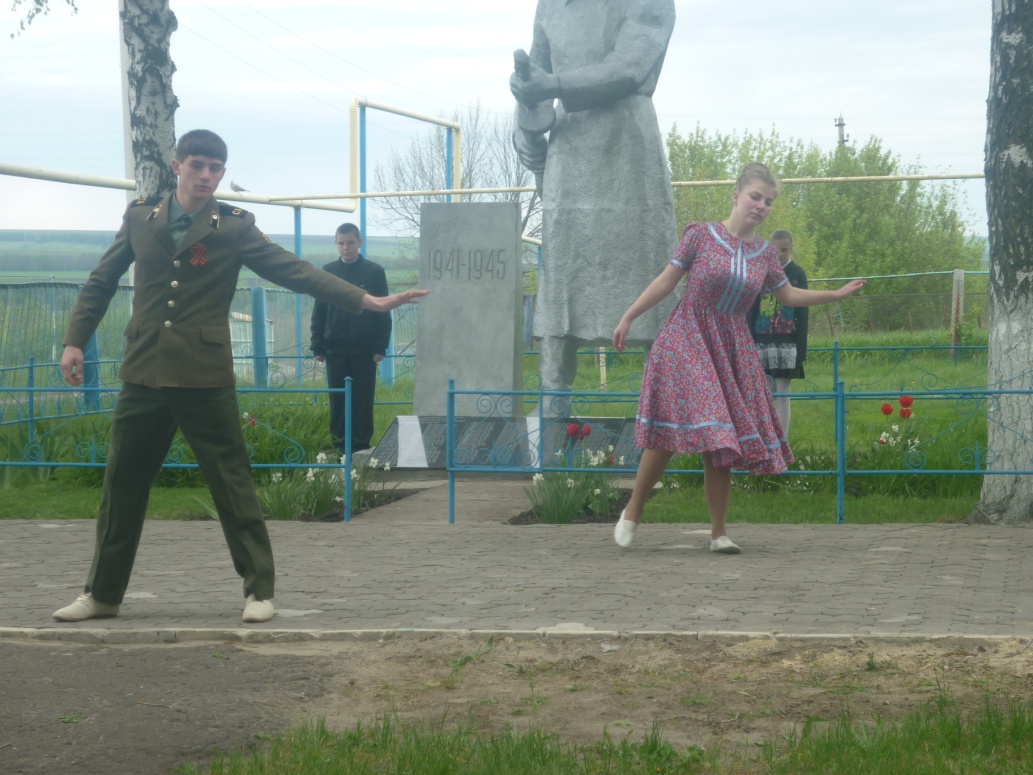 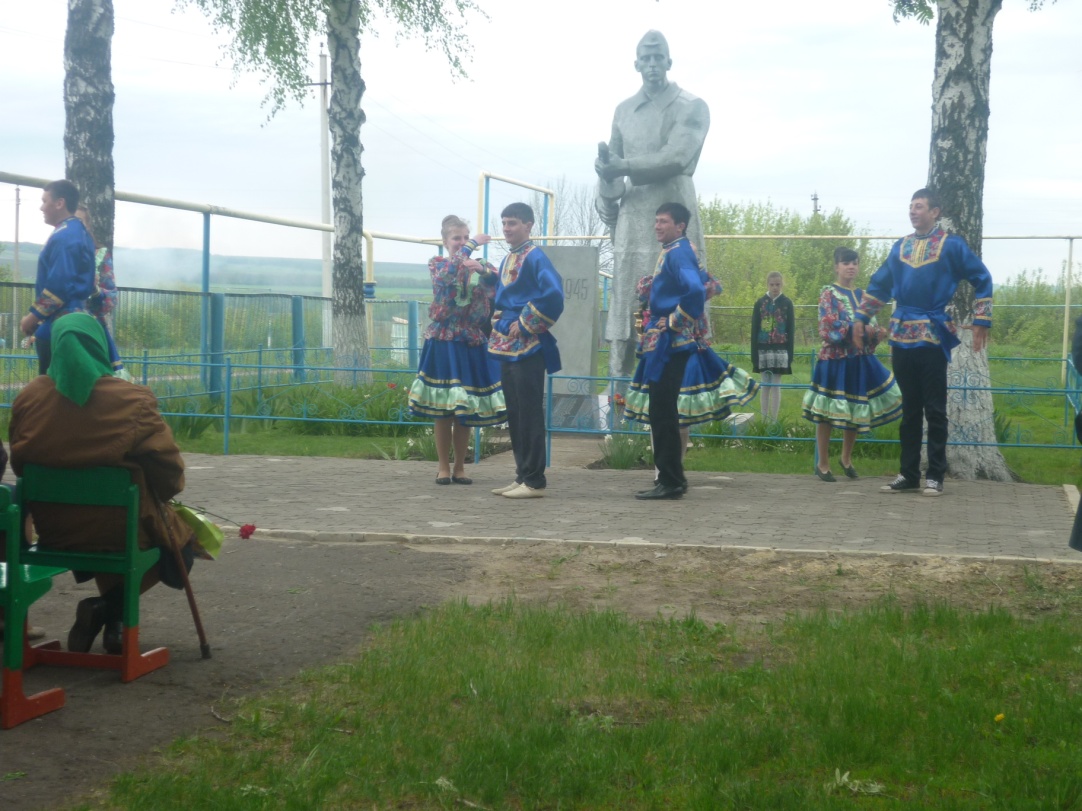 Молодое поколение поздравляет ветеранов ВОВ с Днем Победы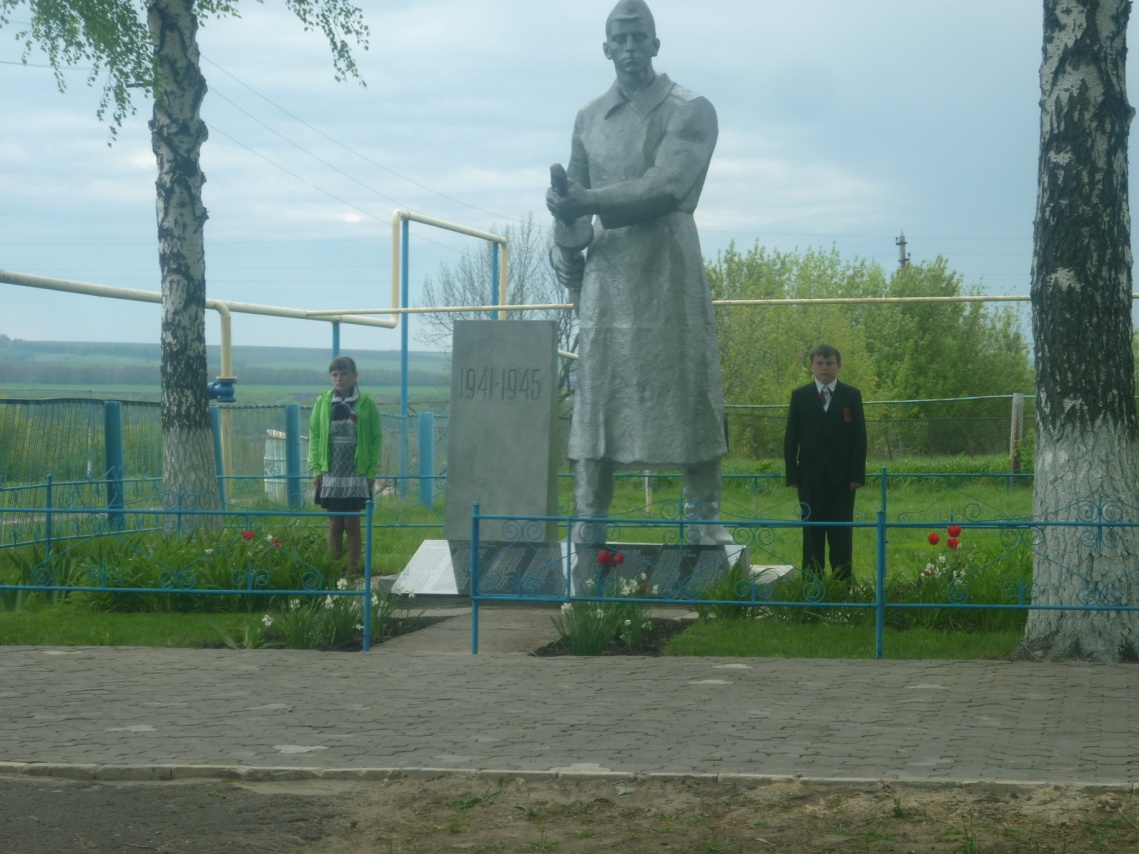 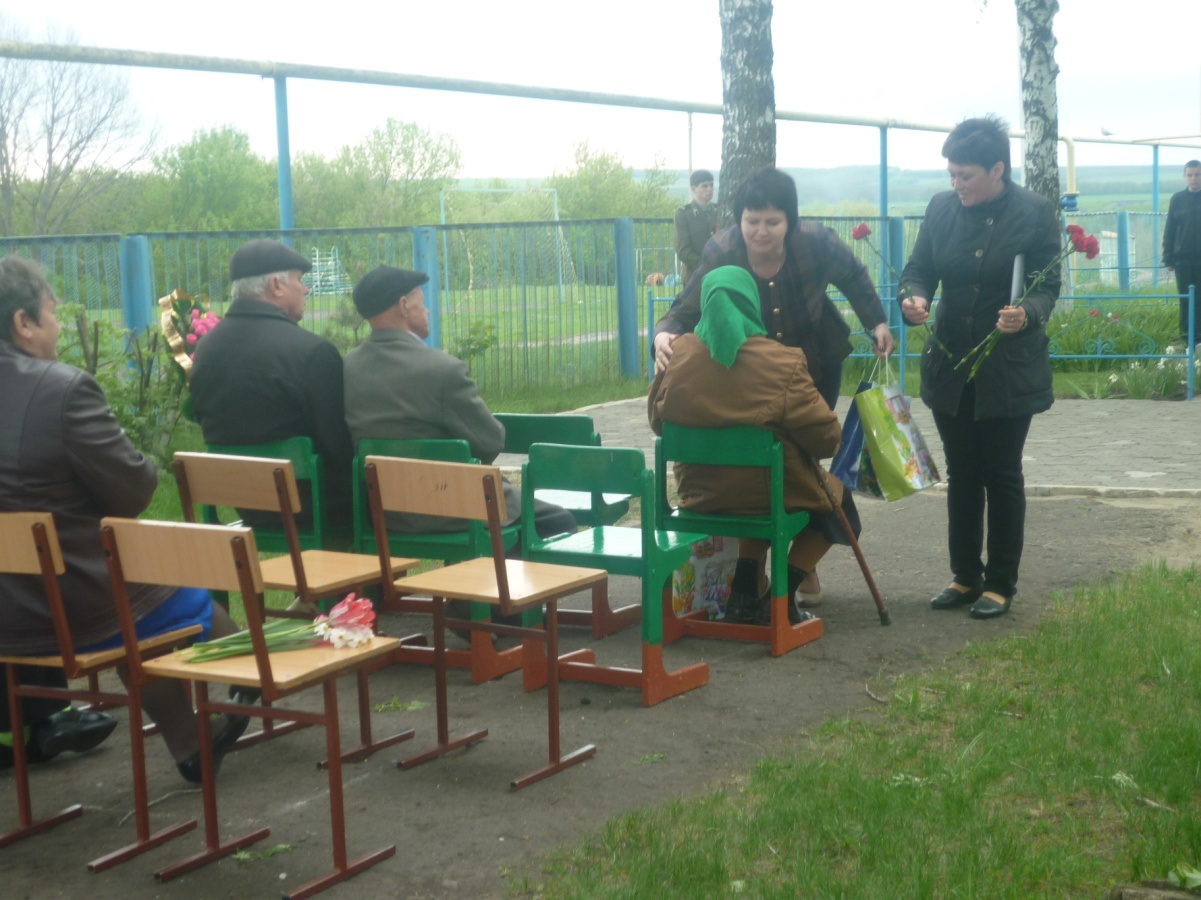 Поздравление зам главы Китаевского сельсовета Гижа О.Н.  ветеранов и вдов Великой Отечественной войны с Днем Победы.